О  внесении   изменений   в    решение Собрания     депутатов       Приволжскогосельского поселения Мариинско-Посадского района от 25.12.2019 года № С-69/1  «О бюджете Приволжского сельского поселения Мариинско-Посадского района Чувашской  Республики   на  2020 год и на плановый период 2021 и 2022  годов»Собрание депутатов Приволжского сельского поселенияр е ш и л о:внести в решение Собрания депутатов Приволжского сельского поселения Мариинско-Посадского района Чувашской Республики от 25.12.2019 года № С-69/1 «О бюджете Приволжского сельского поселения Мариинско-Посадского района Чувашской Республики на 2020 год и на плановый период 2021 и  2022 годов» следующие изменения: статью 1 изложить в следующей редакции:«1. Утвердить основные характеристики бюджета Приволжского сельского поселения Мариинско-Посадского района Чувашской Республики на 2020 год:прогнозируемый общий объем доходов бюджета Приволжского сельского поселения Мариинско-Посадского района Чувашской Республики в сумме 6 649,7 тыс. рублей, в том числе объем безвозмездных поступлений –  4 313,5 тыс. рублей;общий объем расходов  бюджета Приволжского  сельского поселения Мариинско-Посадского района Чувашской Республики  в сумме 6 924,2 тыс.  рублей; предельный объем муниципального долга Приволжского сельского поселения Мариинско-Посадского района Чувашской Республики в сумме 0,0 тыс. рублей;верхний предел муниципального внутреннего долга Приволжского сельского поселения Мариинско-Посадского района Чувашской Республики на 1 января 2021 года в сумме 0,0 тыс. рублей, в том числе верхний предел долга по муниципальным гарантиям Приволжского сельского поселения Мариинско-Посадского района Чувашской Республики 0,0 тыс. рублей;предельный объём расходов на обслуживание муниципального долга Приволжского сельского поселения Мариинско-Посадского района Чувашской Республики в сумме 0,0 тыс. рублей;прогнозируемый дефицит бюджета Приволжского сельского поселения Мариинско-Посадского района Чувашской Республики в сумме 274,5 тыс. рублей». 2) Внести изменения в приложения 4,6,9,11 и 13 приложениями 1-5 соответственно к данному решению.3) Настоящее решение подлежит официальному опубликованию.Глава Приволжского сельского поселения					                                     Мариинско-Посадского района                                                                                     А.М. Архипов Приложение 1к Решению Собрания депутатов                                                                                                                                                             Приволжского сельского поселения«25»  марта 2020г. № С-73/2Прогнозируемые объемы поступленийдоходов в бюджет Приволжского сельского поселения на 2020 годПриложение 2к Решению Собрания депутатов                                                                                                                                                             Приволжского сельского поселения                                                                                                                                                     «25»  марта 2020г. № С-73/2Распределениебюджетных ассигнований по разделам, подразделам, целевым статьям (муниципальным программам Приволжского сельского поселения и непрограммным направлениям деятельности) и группам (группам и подгруппам) видов расходов классификации расходов бюджета Приволжского сельского поселения Мариинско-Посадского района Чувашской Республики на 2020 год(тыс. рублей) Приложение 3к Решению Собрания депутатов                                                                                                                                                              Приволжского сельского поселения«25»  марта 2020г. № С-73/2Распределениебюджетных ассигнований по целевым статьям (муниципальным программамПриволжского сельского поселения и непрограммным направлениям деятельности), группам (группам и подгруппам) видов расходов, разделам, подразделам классификации расходов бюджета Приволжского сельского поселенияМариинско-Посадского района Чувашской Республики на 2020 год                                                                                                                                      (тыс. рублей)Приложение 4к Решению Собрания депутатов                                                                                                                                                            Приволжского сельского поселения«25»  марта 2020г. № С-73/2Ведомственная структура расходов бюджета Приволжского сельского поселения Мариинско-Посадского района Чувашской Республики на 2020 год                                                                                                                                      (тыс. рублей)Приложение 5к Решению Собрания депутатов                                                                                                                                                        Приволжского сельского поселения«25»  марта 2020г. № С-73/2Источники внутреннего финансирования дефицита бюджета Приволжского сельского поселения Мариинско-Посадского района  на 2020 год                                                                                                                                                                        (тыс.руб.)ЧĂВАШ РЕСПУБЛИКИСĔнтĔрвĂрри РАЙОНĚПРИВОЛЖСКИ ПОСЕЛЕНИЙĚНДЕПУТАТСЕН ПУХĂВĚЙЫШĂНУ25 марта 2020 г.  № С-73/2Нерядово ялě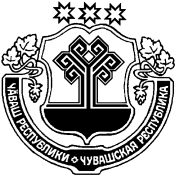 ЧУВАШСКАЯ РЕСПУБЛИКАМАРИИНСКО-ПОСАДСКИЙ РАЙОНСОБРАНИЕ ДЕПУТАТОВПРИВОЛЖСКОГО СЕЛЬСКОГО ПОСЕЛЕНИЯРЕШЕНИЕ25 марта 2020 г. № С-73/2деревня НерядовоКоды  бюджетной классификации Российской ФедерацииНаименование доходовСумма (тыс. руб.)200 00000 00 0000 000Безвозмездные поступления2 430,5202 20000 00 0000 000Субсидии бюджетам бюджетной системы Российской Федерации (межбюджетные субсидии)2 430,5202 29999 10 0000 150Прочие субсидии бюджетам сельских поселений (благоустройство дворовых территорий)2 430,5Итого доходов2 430,5   	НаименованиеРЗРЗПРЦСРВРСуммаСуммаСуммаСумма   	НаименованиеРЗРЗПРЦСРВРвсегоСубсидии, субвенцииСубсидии, субвенцииза счет  бюджета поселения   	НаименованиеРЗРЗПРЦСРВРвсегоСубсидии, субвенцииСубсидии, субвенцииза счет  бюджета поселения1223456778ВСЕГО2 705,02 430,52 430,5274,5ОБЩЕГОСУДАРТСВЕННЫЕ ВОПРОСЫ010118,2-18,218,2Функционирование Правительства Российской Федерации, высших исполнительных органов государственной власти субъектов Российской Федерации, местных администраций01010417,2-17,217,2Муниципальная программа "Развитие потенциала муниципального управления"010104Ч50000000017,2--17,2Обеспечение реализации государственной программы Чувашской Республики "Развитие потенциала государственного управления"010104Ч5Э000000017,2--17,2Основное мероприятие "Общепрограммные расходы"010104Ч5Э010000017,2--17,2Обеспечение функций муниципальных органов010104Ч5Э010020017,2--17,2Закупка товаров, работ, услуг для обеспечения государственных (муниципальных) нужд010104Ч5Э01002002005,1-5,15,1Иные закупки товаров, работ и услуг для обеспечения государственных (муниципальных) нужд010104Ч5Э01002002405,1-5,15,1Иные бюджетные ассигнования010104Ч5Э010020080012,1--12,1Уплата налогов, сборов и иных платежей010104Ч5Э010020085012,1--12,1Другие общегосударственные вопросы0101131,0--1,0Муниципальная программа "Содействие занятости населения"010113Ц6000000001,0--1,0Подпрограмма "Безопасный труд" муниципальной программы "Содействие занятости населения"010113Ц6300000001,0--1,0Основное мероприятие "Организационно-техническое обеспечение охраны труда и здоровья работающих"010113Ц6301000001,0--1,0Реализация мероприятий в сфере трудовых отношений010113Ц6301724401,0--1,0Закупка товаров, работ, услуг для обеспечения государственных (муниципальных) нужд010113Ц6301724402001,0--1,0Иные закупки товаров, работ и услуг для обеспечения государственных (муниципальных) нужд010113Ц6301724402401,0--1,0НАЦИОНАЛЬНАЯ ЭКОНОМИКА040450,0--50,0Другие вопросы в области национальной экономики04041250,0--50,0Муниципальная программа "Развитие земельных и имущественных отношений"040412А40000000050,0--50,0Подпрограмма "Управление муниципальным имуществом" муниципальной программы "Развитие земельных и имущественных отношений"040412А41000000050,0--50,0Основное мероприятие "Создание условий для максимального вовлечения в хозяйственный оборот муниципального имущества, в том числе земельных участков"040412А41020000050,0--50,0Проведение землеустроительных (кадастровых) работ по земельным участкам, находящимся в собственности муниципального образования, и внесение сведений в кадастр недвижимости040412А41027759050,0--50,0Закупка товаров, работ, услуг для обеспечения государственных (муниципальных) нужд040412А41027759020050,0--50,0Иные закупки товаров, работ и услуг для обеспечения государственных (муниципальных) нужд040412А41027759024050,0--50,0ЖИЛИЩНО-КОММУНАЛЬНОЕ ХОЗЯЙСТВО05052 633,52 430,52 430,5203,0Жилищное хозяйство05050116,2--16,2Муниципальная программа "Развитие потенциала муниципального управления"050501Ч50000000016,2--16,2Обеспечение реализации государственной программы Чувашской Республики "Развитие потенциала государственного управления"050501Ч5Э000000016,2--16,2Основное мероприятие "Общепрограммные расходы"050501Ч5Э010000016,2--16,2Выполнение других обязательств муниципального образования Чувашской Республики050501Ч5Э017377016,2--16,2Закупка товаров, работ, услуг для обеспечения государственных (муниципальных) нужд050501Ч5Э017377020016,2--16,2Иные закупки товаров, работ и услуг для обеспечения государственных (муниципальных) нужд050501Ч5Э017377024016,2--16,2Благоустройство0503032 617,32 430,52 430,5186,8Муниципальная программа "Формирование современной городской среды на территории Чувашской Республики"050303А5000000002 617,32 430,52 430,5186,8Подпрограмма "Благоустройство дворовых и общественных территорий" муниципальной программы "Формирование современной городской среды на территории Чувашской Республики"050303А5100000002 617,32 430,52 430,5186,8Основное мероприятие "Содействие благоустройству населенных пунктов Чувашской Республики"050303А5102000002 617,32 430,52 430,5186,8Реализация мероприятий по благоустройству территории050303А510277420186,8--186,8Закупка товаров, работ, услуг для обеспечения государственных (муниципальных) нужд050303А510277420200186,8--186,8Иные закупки товаров, работ и услуг для обеспечения государственных (муниципальных) нужд050303А510277420240186,8--186,8Реализация комплекса мероприятий по благоустройству дворовых территорий и тротуаров050303А5102S54202 430,52 430,52 430,5-Закупка товаров, работ, услуг для обеспечения государственных (муниципальных) нужд050303А5102S54202002 430,52 430,52 430,5-Иные закупки товаров, работ и услуг для обеспечения государственных (муниципальных) нужд050303А5102S54202402 430,52 430,52 430,5-ОХРАНА ОКРУЖАЮЩЕЙ СРЕДЫ063,3--3,3Охрана объектов растительного и животного мира и среды их обитания0603033,3--3,3Муниципальная программа "Развитие потенциала природно-сырьевых ресурсов и повышение экологической безопасности"060303Ч3000000003,3--3,3Подпрограмма "Повышение экологической безопасности в Чувашской Республике" муниципальной программы "Развитие потенциала природно-сырьевых ресурсов и повышение экологической безопасности"060303Ч3200000003,3--3,3Основное мероприятие "Развитие и совершенствование системы государственного экологического мониторинга (государственного мониторинга окружающей среды)"060303Ч3208000003,3--3,3Развитие и совершенствование системы мониторинга окружающей среды060303Ч3208731803,3--3,3Закупка товаров, работ, услуг для обеспечения государственных (муниципальных) нужд060303Ч3208731802003,3--3,3Иные закупки товаров, работ и услуг для обеспечения государственных (муниципальных) нужд060303Ч3208731802403,3--3,3НаименованиеЦелевая статья (государственные программы и непрограммные направления деятельностиГруппа (группа и подгруппа) вида расходовРазделПодразделПодразделСуммаСумма123456677ВСЕГО2 705,02 705,01.Муниципальная программа "Развитие земельных и имущественных отношений"А40000000050,01.1.Подпрограмма "Управление муниципальным имуществом" муниципальной программы "Развитие земельных и имущественных отношений"А41000000050,0Основное мероприятие "Создание условий для максимального вовлечения в хозяйственный оборот муниципального имущества, в том числе земельных участков"А41020000050,0Проведение землеустроительных (кадастровых) работ по земельным участкам, находящимся в собственности муниципального образования, и внесение сведений в кадастр недвижимостиА41027759050,0Закупка товаров, работ, услуг для обеспечения государственных (муниципальных) нуждА41027759020050,0Иные закупки товаров, работ и услуг для обеспечения государственных (муниципальных) нуждА41027759024050,0Национальная экономикаА4102775902400450,0Другие вопросы в области национальной экономикиА41027759024004121250,02.Муниципальная программа "Формирование современной городской среды на территории Чувашской Республики"А5000000000503032 617,32.1.Подпрограмма "Благоустройство дворовых и общественных территорий" муниципальной программы "Формирование современной городской среды на территории Чувашской Республики"А5100000000503032 617,3Основное мероприятие "Содействие благоустройству населенных пунктов Чувашской Республики"А5102000002 617,3Реализация мероприятий по благоустройству территорииА510277420186,8Закупка товаров, работ, услуг для обеспечения государственных (муниципальных) нуждА510277420200186,8Иные закупки товаров, работ и услуг для обеспечения государственных (муниципальных) нуждА510277420240186,8Жилищно-коммунальное хозяйствоА51027742024005186,8БлагоустройствоА510277420240050303186,8Реализация комплекса мероприятий по благоустройству дворовых территорий и тротуаровА5102S54202 430,52 430,5Закупка товаров, работ, услуг для обеспечения государственных (муниципальных) нуждА5102S54202002 430,52 430,5Иные закупки товаров, работ и услуг для обеспечения государственных (муниципальных) нуждА5102S54202402 430,52 430,5Жилищно-коммунальное хозяйствоА5102S5420240052 430,5БлагоустройствоА5102S54202400503032 430,53.Муниципальная программа "Содействие занятости населения"Ц6000000001,03.1.Подпрограмма "Безопасный труд" муниципальной программы "Содействие занятости населения"Ц6300000001,0Основное мероприятие "Организационно-техническое обеспечение охраны труда и здоровья работающих"Ц6301000001,0Реализация мероприятий в сфере трудовых отношенийЦ6301724401,0Закупка товаров, работ, услуг для обеспечения государственных (муниципальных) нуждЦ6301724402001,0Иные закупки товаров, работ и услуг для обеспечения государственных (муниципальных) нуждЦ6301724402401,0Общегосударственные вопросыЦ630172440240011,0Другие общегосударственные вопросыЦ6301724402400113131,04.Муниципальная программа "Развитие потенциала природно-сырьевых ресурсов и повышение экологической безопасности"Ч3000000003,34.1.Подпрограмма "Повышение экологической безопасности в Чувашской Республике" муниципальной программы "Развитие потенциала природно-сырьевых ресурсов и повышение экологической безопасности"Ч3200000003,3Основное мероприятие "Развитие и совершенствование системы государственного экологического мониторинга (государственного мониторинга окружающей среды)"Ч3208000003,3Развитие и совершенствование системы мониторинга окружающей средыЧ3208731803,3Закупка товаров, работ, услуг для обеспечения государственных (муниципальных) нуждЧ3208731802003,3Иные закупки товаров, работ и услуг для обеспечения государственных (муниципальных) нуждЧ3208731802403,3Охрана окружающей средыЧ320873180240063,3Охрана объектов растительного и животного мира и среды их обитанияЧ3208731802400603033,35.Муниципальная программа "Развитие потенциала муниципального управления"Ч50000000033,45.1.Обеспечение реализации государственной программы Чувашской Республики "Развитие потенциала государственного управления"Ч5Э000000033,4Основное мероприятие "Общепрограммные расходы"Ч5Э010000033,4Обеспечение функций муниципальных органовЧ5Э010020017,2Закупка товаров, работ, услуг для обеспечения государственных (муниципальных) нуждЧ5Э01002002005,1Иные закупки товаров, работ и услуг для обеспечения государственных (муниципальных) нуждЧ5Э01002002405,1Общегосударственные расходыЧ5Э0100200240015,1Функционирование Правительства Российской Федерации, высших исполнительных органов государственной власти субъектов Российской Федерации, местных администрацийЧ5Э01002002400104045,1Иные бюджетные ассигнованияЧ5Э010020080012,1Уплата налогов, сборов и иных платежейЧ5Э010020085012,1Общегосударственные расходыЧ5Э01002008500112,1Функционирование Правительства Российской Федерации, высших исполнительных органов государственной власти субъектов Российской Федерации, местных администрацийЧ5Э010020085001040412,1Выполнение других обязательств муниципального образования Чувашской РеспубликиЧ5Э017377016,2Закупка товаров, работ, услуг для обеспечения государственных (муниципальных) нуждЧ5Э017377020016,2Иные закупки товаров, работ и услуг для обеспечения государственных (муниципальных) нуждЧ5Э017377024016,2Жилищно-коммунальное хозяйствоЧ5Э01737702400516,2Жилищное хозяйствоЧ5Э017377024005010116,2Наименование Главный распорядительРазделПодразделЦелевая статья (государственные программы и непрограммные направления деятельностиГруппа вида расходовСуммаНаименование Главный распорядительРазделПодразделЦелевая статья (государственные программы и непрограммные направления деятельностиГруппа вида расходовС учетом изменений1234567АДМИНИСТРАЦИЯ ПРИВОЛЖСКОГО СЕЛЬСКОГО ПОСЕЛЕНИЯ9932 705,0ОБЩЕГОСУДАРТСВЕННЫЕ ВОПРОСЫ9930118,2Функционирование Правительства Российской Федерации, высших исполнительных органов государственной власти субъектов Российской Федерации, местных администраций993010417,2Муниципальная программа "Развитие потенциала муниципального управления"9930104Ч50000000017,2Обеспечение реализации государственной программы Чувашской Республики "Развитие потенциала государственного управления"9930104Ч5Э000000017,2Основное мероприятие "Общепрограммные расходы"9930104Ч5Э010000017,2Обеспечение функций муниципальных органов9930104Ч5Э010020017,2Закупка товаров, работ, услуг для обеспечения государственных (муниципальных) нужд9930104Ч5Э01002002005,1Иные закупки товаров, работ и услуг для обеспечения государственных (муниципальных) нужд9930104Ч5Э01002002405,1Иные бюджетные ассигнования9930104Ч5Э010020080012,1Уплата налогов, сборов и иных платежей9930104Ч5Э010020085012,1Другие общегосударственные вопросы99301131,0Муниципальная программа "Содействие занятости населения"9930113Ц6000000001,0Подпрограмма "Безопасный труд" муниципальной программы "Содействие занятости населения"9930113Ц6300000001,0Основное мероприятие "Организационно-техническое обеспечение охраны труда и здоровья работающих"9930113Ц6301000001,0Реализация мероприятий в сфере трудовых отношений9930113Ц6301724401,0Закупка товаров, работ, услуг для обеспечения государственных (муниципальных) нужд9930113Ц6301724402001,0Иные закупки товаров, работ и услуг для обеспечения государственных (муниципальных) нужд9930113Ц6301724402401,0НАЦИОНАЛЬНАЯ ЭКОНОМИКА9930450,0Другие вопросы в области национальной экономики993041250,0Муниципальная программа "Развитие земельных и имущественных отношений"9930412А40000000050,0Подпрограмма "Управление муниципальным имуществом" муниципальной программы "Развитие земельных и имущественных отношений"9930412А41000000050,0Основное мероприятие "Создание условий для максимального вовлечения в хозяйственный оборот муниципального имущества, в том числе земельных участков"9930412А41020000050,0Проведение землеустроительных (кадастровых) работ по земельным участкам, находящимся в собственности муниципального образования, и внесение сведений в кадастр недвижимости9930412А41027759050,0Закупка товаров, работ, услуг для обеспечения государственных (муниципальных) нужд9930412А41027759020050,0Иные закупки товаров, работ и услуг для обеспечения государственных (муниципальных) нужд9930412А41027759024050,0ЖИЛИЩНО-КОММУНАЛЬНОЕ ХОЗЯЙСТВО993052 633,5Жилищное хозяйство993050116,2Муниципальная программа "Развитие потенциала муниципального управления"9930501Ч50000000016,2Обеспечение реализации государственной программы Чувашской Республики "Развитие потенциала государственного управления"9930501Ч5Э000000016,2Основное мероприятие "Общепрограммные расходы"9930501Ч5Э010000016,2Выполнение других обязательств муниципального образования Чувашской Республики9930501Ч5Э017377016,2Закупка товаров, работ, услуг для обеспечения государственных (муниципальных) нужд9930501Ч5Э017377020016,2Иные закупки товаров, работ и услуг для обеспечения государственных (муниципальных) нужд9930501Ч5Э017377024016,2Благоустройство99305032 617,3Муниципальная программа "Формирование современной городской среды на территории Чувашской Республики"9930503А5000000002 617,3Подпрограмма "Благоустройство дворовых и общественных территорий" муниципальной программы "Формирование современной городской среды на территории Чувашской Республики"9930503А5100000002 617,3Основное мероприятие "Содействие благоустройству населенных пунктов Чувашской Республики"9930503А5102000002 617,3Реализация мероприятий по благоустройству территории9930503А510277420186,8Закупка товаров, работ, услуг для обеспечения государственных (муниципальных) нужд9930503А510277420200186,8Иные закупки товаров, работ и услуг для обеспечения государственных (муниципальных) нужд9930503А510277420240186,8Реализация комплекса мероприятий по благоустройству дворовых территорий и тротуаров9930503А5102S54202 430,5Закупка товаров, работ, услуг для обеспечения государственных (муниципальных) нужд9930503А5102S54202002 430,5Иные закупки товаров, работ и услуг для обеспечения государственных (муниципальных) нужд9930503А5102S54202402 430,5ОХРАНА ОКРУЖАЮЩЕЙ СРЕДЫ993063,3Охрана объектов растительного и животного мира и среды их обитания99306033,3Муниципальная программа "Развитие потенциала природно-сырьевых ресурсов и повышение экологической безопасности"9930603Ч3000000003,3Подпрограмма "Повышение экологической безопасности в Чувашской Республике" муниципальной программы "Развитие потенциала природно-сырьевых ресурсов и повышение экологической безопасности"9930603Ч3200000003,3Основное мероприятие "Развитие и совершенствование системы государственного экологического мониторинга (государственного мониторинга окружающей среды)"9930603Ч3208000003,3Развитие и совершенствование системы мониторинга окружающей среды9930603Ч3208731803,3Закупка товаров, работ, услуг для обеспечения государственных (муниципальных) нужд9930603Ч3208731802003,3Иные закупки товаров, работ и услуг для обеспечения государственных (муниципальных) нужд9930603Ч3208731802403,3Код бюджетнойклассификации Российской ФедерацииНаименованиеСумма000 01 05 00 00 00 0000 000Изменение остатков средств на счетах по учету средств274,5в т.ч. не использованные по состоянию на 01.01.2020г. остатки межбюджетных трансфертов, предоставленных из республиканского бюджета Чувашской Республики бюджетам муниципальных районов форме субвенций, субсидий и иных межбюджетных трансфертов, имеющих целевое назначение0,0    на начало 2020г.404,7    на отчетный период130,2